§2102.  Purposes as related to Unauthorized InsurersThe purpose of section 12‑A and sections 2102 to 2108 (Unauthorized Insurers Process Act) is to subject certain insurers to the jurisdiction of the superintendent and the courts of this State in suits and disciplinary proceedings as provided therein, by or on behalf of insureds or beneficiaries under insurance contracts or the superintendent.  The Legislature declares its concern that many Maine residents hold insurance policies delivered in this State by unauthorized insurers, other than as to surplus lines coverages written pursuant to chapter 19, thus presenting to such residents the often insuperable obstacle of resort to distant courts for the assertion of legal rights under their policies; and that such insurers may induce residents to purchase insurance through false advertising sent into this State. In furtherance of such state interest, the Legislature herein provides a method of substituted service of process upon such insurers, declares that in so doing it exercises its power to protect Maine residents, to define, for the purposes of this chapter, what constitutes doing business in this State, and also exercises powers and privileges available to the State under Public Law 15, 79th Congress of the United States, chapter 20, 1st Session, S. 340, as amended, which declares that the business of insurance and every person engaged therein are subject to the laws of the several states.  [PL 1991, c. 298, §7 (AMD).]SECTION HISTORYPL 1969, c. 132, §1 (NEW). PL 1973, c. 585, §12 (AMD). PL 1973, c. 625, §142 (AMD). PL 1991, c. 298, §7 (AMD). The State of Maine claims a copyright in its codified statutes. If you intend to republish this material, we require that you include the following disclaimer in your publication:All copyrights and other rights to statutory text are reserved by the State of Maine. The text included in this publication reflects changes made through the First Regular and First Special Session of the 131st Maine Legislature and is current through November 1. 2023
                    . The text is subject to change without notice. It is a version that has not been officially certified by the Secretary of State. Refer to the Maine Revised Statutes Annotated and supplements for certified text.
                The Office of the Revisor of Statutes also requests that you send us one copy of any statutory publication you may produce. Our goal is not to restrict publishing activity, but to keep track of who is publishing what, to identify any needless duplication and to preserve the State's copyright rights.PLEASE NOTE: The Revisor's Office cannot perform research for or provide legal advice or interpretation of Maine law to the public. If you need legal assistance, please contact a qualified attorney.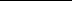 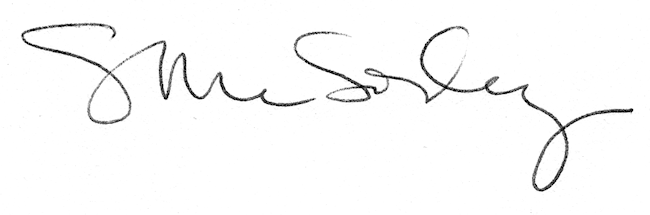 